iPhone スクリーンショット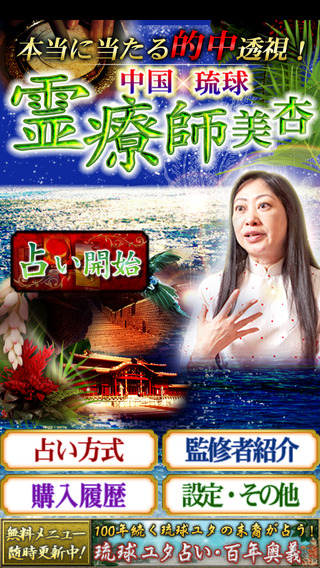 